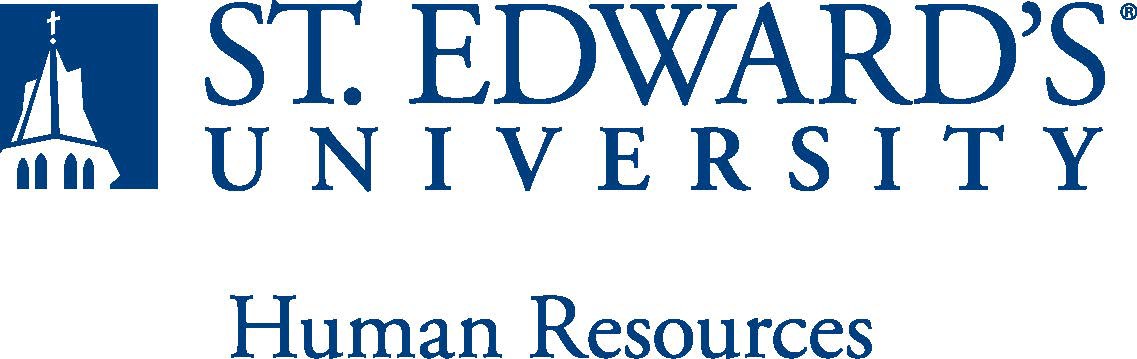 Candidates should have the interest and ability or potential to teach a range of undergraduate courses, with preference for candidates with the ability to teach a variety of courses including but not limited to software development, cybersecurity, and machine learning. Candidates should demonstrate potential for excellence in undergraduate instruction.Conduct scholarly activities at a level appropriate for undergraduate institutions.Provide academic advising and mentoring for undergraduate students. Candidates with the ability to direct a variety of independent undergraduate projects will be given preference. Meet Department, School and/or University service requirements through participation on committees and campus initiatives.Other duties as assigned.Required Qualification: An earned Ph.D. in Computer Science or closely related field.This document describes the general purpose, duties and essential functions associated with this job and is not an exhaustive list of all duties that may be assigned or skills that may be required.I have read and understand my job description and acknowledge that management reserves the right to change or reassign job duties or combine jobs at any time.Employee (Print Name): 	Date:  	Employee (Signature): 	Date:  	Job Title: Assistant Professor of Computer ScienceFLSA Classification:Exempt ☐ NonexemptReports to: The DeanLocation: Austin, TexasDepartment: Dept of Computer ScienceDivision: Computer ScienceEmployment Category:Full-Time	☐ Part-TimePaygrade: 615HR OFFICE USE ONLY:HR OFFICE USE ONLY:Approved by:Approved by:Signature of the person with the authority to approve the jobdescriptionPrinted Name ofApprover:Printed Name ofApprover:Printed name of the person with the authority to approve the jobdescription.Dateapproved:Dateapproved:Date upon which the job description was approvedReviewed:Reviewed:Date when the job description was last reviewed